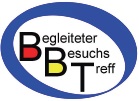 AnmeldeformularKinder                               bei der Mutter lebend                               beim Vater lebendName / Geburtsdatum                                                                         				Name / Geburtsdatum                                                                         				Name / Geburtsdatum                                                                         				Name / Geburtsdatum                                                                         				fremdplatziert bei:           		Name / Geburtsdatum                                                                         		Name / Geburtsdatum                                                                         				Anmeldung für               Begleiteter Besuchstag                  Begleitete Übergabevereinbart für ............ Monate, gültig von ................ bis ...................Standort Münsingen ................. Standort Burgdorf .................Können die Eltern einander bei der Übergabe begegnen?           ja          neinBrauchen Sie einen Bericht?				   	      ja          neinKann der/die Vater/Mutter Fotos oder Videos machen?              ja           neinUnsere Übergabezeiten (gemäss Datenplan):Begleitete Übergabe: zwischen 13.30 - 13.45 und 16.45-17.00hBegleiteter Besuchstag: zwischen 14.00-17.00h 		Der sorgeberechtigte Elternteil bringt das Kind/ die Kinder um ............... Uhr holt es/sie um ............... Uhr ab. 		Der besuchende Elternteil kommt um ............... Uhr geht um ............... Uhr.Zivilstand der ElternWer hat das Sorgerecht für die Kinder?beide Elternteile        die Mutter                   der Vater                   der/die VormundInBestehen Kindesschutzmassnahmen?nein                ja, welche  Erziehungsbeistandschaft                   Vormundschaft		   AbklärungName/Adresse der MandatsträgerIn: ..............................................................................D i e b e i l i e g e n d e K o s t e n g u t s p r a c h e i s t B e s t a n d t e i l d i e s e rA n m e l d u n g .M i t I h r e r U n t e r s c h r i f t e r k l ä r e n s i e s i c h m i t d e n R a h m e n b e d i n g u n g e n , z u rT e i l n a h m e a m BBT, e i n v e r s t a n d e n .( D i e E l t e r n nehmen zu Kenntnis, dass die zuweisende Stelle informiert wird mit einem Kurzbericht )Datum: .......................................... Unterschrift der Mutter (fakultativ) ..........................................Unterschrift des Vaters (fakultativ) .........................................Unterschrift der zuweisenden Stelle .......................................PersonalienMutterVaterName/Vorname______________________________________________________________Jahrgang______________________________________________________________Adresse______________________________________________________________Wohnort______________________________________________________________Telefon P______________________________________________________________Telefon G______________________________________________________________Heimatort______________________________________________________________☐ getrennt (ohne       Gericht)☐ gerichtlich getrennt☐ laufendes       Scheidungsverfahren☐ geschieden☐ nicht verheiratet